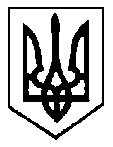                                                              УКРАЇНАБІЛКІВСЬКА СІЛЬСЬКА РАДА ВИКОНАВЧИЙ КОМІТЕТ                                        РІШЕННЯ22 червня 2021 року  № 25село Білки Про  надання дозволу на вчинення правочину щодо нерухомого майна              Відповідно до статті 40 Закону України «Про місцеве самоврядування в Україні»,  пунктів 2, 3, 4 статті 177 Сімейного кодексу України, статей 17 і 18 Закону України «Про охорону дитинства», статті 12 Закону України «Про основи соціального захисту бездомних громадян і безпритульних дітей», пункту 67 постанови Кабінету Міністрів України від 24.09.2008 року № 866 «Питання діяльності органів опіки та піклування, пов’язаної із захистом прав дитини», беручи до уваги протокольне рішення комісії з питань захисту прав дитини від 14.06.2021 року №3, розглянувши заяву гр. Липчей М.В., виконавчий комітет Білківської сільської ради вирішив:Надати дозвіл гр. Липчей Марії Василівні, 06.09.1950 року народження, мешканці с.Великий Раковець, вул.Волошина, 134 щодо укладення на користь Липчей Михайла Михайловича, 09.06.1976 року народження, жителя с. Великий Раковець, вул. Волошина, 134 - договору дарування ½ частки житлового будинку, розташованого за адресою с.Великий Раковець, вул.Волошина, 134, право користування яким має малолітній Липчей Михайло Михайлович, 16.08.2007 року народження. 1\2 частка будинку належить Липчей Марії Василівні згідно Витягу з Державного реєстру речових прав на нерухоме майно про реєстрацію права власності № 256293983 від 13.05.2021 р.2. Контроль за виконанням цього рішення покласти на начальника служби у справах дітей Білківської сільської ради  Сочка Г.П.   Сільський голова                                              Василь ЗЕЙКАН